ZMIANY W PRZEPISACH O OCHRONIE DANYCH OSOBOWYCHCo to jest RODO? Jest to powszechnie używany skrót „Rozporządzenia o Ochronie Danych OsobowychRozporządzenie Parlamentu Europejskiego i Rady (UE) 2016/679 z dnia 27 kwietnia 2016 r. z dnia 2016 r. w sprawie ochrony osób fizycznych w związku z przetwarzaniem danych osobowych i w sprawie swobodnego przepływu takich danych oraz uchylenia dyrektywy 95/46/WE (ogólne rozporządzenie o ochronie danych).  Jaki jest cel RODO? Cele reformy ochrony danych osobowych w Unii Europejskiej i zmiany systemu źródeł prawa:harmonizacja przepisów w UE, wypracowanie mechanizmu spójności,wprowadzenie równorzędnego, ale podwyższonego stopnia ochrony danych we wszystkich państwach członkowskich UE,zachowanie swobody przepływu danych osobowych w ramach UE,dostosowanie przepisów do rozwoju nowych technologii przetwarzania danych osobowych,potrzeba zagwarantowania wysokiego standardu prawa do ochrony danych osobowych zaliczanego do fundamentalnych praw i wolności.Inspektor Ochrony Danych  - Pani Iwona Obarzanekpoczta elektroniczna iod@cbi.org.pl   Zespół Szkolno-Przedszkolny w Prażmowie, 
ul. F. Ryxa 72, 05-505 PrażmówInformacje, w jaki sposób chronimy i przetwarzamy Państwa dane osoboweAdministratorem Pani/Pana danych osobowych jest Zespół Szkolno-Przedszkolny 
w Prażmowie, ul. F. Ryxa 72, 05-505 Prażmów reprezentowana przez Dyrektora, 
nr tel.: 22 727 08 04W placówce wyznaczono Inspektora Ochrony Danych, z którym można skontaktować się za pomocą poczty elektronicznej (adres: iod@cbi.org.pl)  lub poczty tradycyjnej przesyłając na adres Administratora. Celem RODO jest zapewnienie każdej osobie możliwości ochrony jej praw i wolności oraz zapewnienie kontroli nad przetwarzaniem należących do niej danych. W tym celu mogą Państwo skorzystać ze swoich praw:prawa dostępu do danych - osoba, której dane dotyczą ma prawo do otrzymania informacji m.in. jakie jej dane Administrator przetwarza, w jakich celach są one przetwarzane, oraz uzyskania ich kopii. Mogą Państwo zwrócić się do Administratora z wnioskiem o otrzymanie informacji ( wniosek dostępny w siedzibie Administratora) prawa do usunięcia danych (prawo do bycia zapomnianym) – osoba, której dane dotyczą może wskazać zakres i okoliczności uzasadniające wnioskowane usunięcie danych  np. dane nie są już niezbędne do realizacji celów, dla których zostały zebrane, a nie występują podstawy prawne do  dalszego przetwarzania danych, dane są przetwarzane niezgodnie z prawem.Prawo do usunięcia danych może być zrealizowane w przypadkach, gdy Administrator nie ma podstaw prawnych do przetwarzania danych. Zwracamy uwagę, że jeżeli przetwarzanie danych jest niezbędne realizacji obowiązku prawnego to dane osobowe nie mogą zostać usunięte.prawa do przenoszenia danych - osoba, której dane dotyczą ma prawo otrzymać w ustrukturyzowanym, powszechnie używanym formacie nadającym się do odczytu maszynowego dane osobowe jej dotyczące, które dostarczyła Administratorowi. Wniosek o przeniesienie danych może złożyć osoba, której dane dotyczą. Informacja przekazywana będzie w formie pliku przekazywanego na zabezpieczonej hasłem płycie CD.prawa do ograniczenia przetwarzania danych - osoba, której dane dotyczą wskazuje, że wystąpiły przesłanki określone w art. 18 RODO dla ograniczenia przetwarzania jej danych np.  Administrator nie potrzebuje pewnych danych, nie występują przesłanki do dalszego ich przetwarzania a osoba, której dane dotyczą wnosi o wstrzymanie operacji na danych lub nieusuwanie danych. Każdy wniosek o ograniczenie przetwarzania danych będzie wymagał indywidualnego rozpatrzenia pod względem istniejących podstaw dla przetwarzania danych, celu i zakresu ich przetwarzanych.prawo do sprostowania danych – w każdym momencie, gdy zajdzie taka potrzeba osoba, której dane dotyczą informuje Administrator o zmianie swoich danych osobowych. Mogą Państwo zwrócić się do Administratora z prośbą o sprostowanie nieprawidłowych, czy uzupełnienie niekompletnych danych osobowych.prawo sprzeciwu - w każdym momencie można złożyć sprzeciw wobec przetwarzania danych w sposób zautomatyzowany, w tym profilowania a także sprzeciw wobec przetwarzania danych celach marketingowych. Sprzeciw wobec przetwarzania danych można złożyć np. w placówce Administratora, listownie na adres Administratora.  Administratorowi nie wolno już przetwarzać tych danych osobowych, chyba że wykaże on istnienie ważnych prawnie uzasadnionych podstaw do przetwarzania, nadrzędnych wobec interesów, praw i wolności osoby, której dane dotyczą, lub podstaw do ustalenia, dochodzenia lub obrony roszczeń. To sam administrator odpowiada za wykazanie, że jego ważne prawnie uzasadnione interesy mają nadrzędny charakter wobec interesów lub podstawowych praw i wolności osoby, której dane dotyczą. Jeżeli dane osobowe są przetwarzane do celów badań naukowych lub historycznych lub do celów statystycznych na mocy art. 89 ust. 1, osoba, której dane dotyczą, ma prawo wnieść sprzeciw – z przyczyn związanych z jej szczególną sytuacją – wobec przetwarzania dotyczących jej danych osobowych, chyba że przetwarzanie jest niezbędne do wykonania zadania realizowanego w interesie publicznym.Skarga Mają Państwo prawo wnieść skargę do Prezesa Urzędu Ochrony Danych Osobowych, ul. Stawki 2, 00-193 Warszawa, jeżeli uważają Państwo, że przetwarzanie Państwa danych osobowych narusza przepisy prawa.Informacja o rozpowszechnianiu wizerunkuZgodnie z obowiązującym prawem Zespół Szkolno-Przedszkolny w Prażmowie, ul. F. Ryxa 72, 
05-505 Prażmów NIE PONOSI odpowiedzialności za przetwarzanie i rozpowszechnianie przez rodziców uczniów lub uczniów (np. wykonywanie zdjęć i filmów na zajęciach, zawodach, turniejach i uroczystościach, a następnie ich zamieszczanie w Internecie).Prosimy pamiętać, że rozpowszechnianie wizerunku innej osoby wymaga uzyskania zgody osoby, której wizerunek jest rozpowszechniany, a w przypadku niepełnoletniej osoby zgody rodzica/opiekuna prawnego. Administrator udostępnia w siedzibie – sekretariacie klauzule informacyjne:KLAUZULA INFORMACYJNA DLA UCZNIÓW I RODZICÓW – PROCES REKRUTACJIKLAUZULA INFORMACYJNA DLA RODZICA/OPIEKUNA PRAWNEGO UCZNIAKLAUZULA INFORMACYJNA DLA OSÓB UPOWAŻNIONYCH DO ODBIORU DZIECKAKLAUZULA INFORMACYJNA - PROWADZENIE NAUCZENIA ZDALNEGOKLAUZULA INFORMACYJNA O PRZETWARZANIU DANYCH OSOBOWYCH NA PODSTAWIE PRZEPISÓW PRAWAKLAUZULA INFORMACYJNA RODO DLA ZLECENIOBIORCÓWKLAUZULA INFORMACYJNA DLA KANDYDATÓW DO PRACYKLAUZULA INFORMACYJNA DLA PRACOWNIKÓW KLAUZULA INFORMACYJNA DLA OSÓB KORZYSTAJĄCYCH Z ZAKŁADOWEGO FUNDUSZU ŚWIADCZEŃ SOCJALNYCHKLAUZULA INFORMACYJNA DLA BYŁYCH PRACOWNIKÓWDOTYCZĄCA PRZETWARZANIA DANYCH OSOBOWYCHKLAUZULA INFORMACYJNA MONITORINGU WIZYJNEGOKLAUZULA INFORMACYJNA DLA INTERESANTÓW REJESTR WEJŚĆ I WYJŚĆKLAUZULA INFORMACYJNA NA BIP W ZWIĄZKU Z UDOSTĘPNIANIEM INFORMACJI PUBLICZNEJKlauzula informacyjna rekrutacja do przedszkola i szkoły Zgodnie z art. 13 Rozporządzenia Parlamentu Europejskiego i Rady (UE) 2016/679  z dnia 27 kwietnia 2016 r. w sprawie ochrony osób fizycznych w związku z przetwarzaniem danych osobowych i w sprawie swobodnego przepływu takich danych oraz uchylenia dyrektywy 95/46/WE (ogólne rozporządzenie o ochronie danych) (Dz. Urz. UE L 119 z 04.05.2016) informuję, że:Administratorem Pani/Pana danych osobowych jest Zespół Szkolno-Przedszkolny w Prażmowie, 
ul. F. Ryxa 72, 05-505 Prażmów reprezentowana przez Dyrektora, nr tel.: 22 727 08 04 W placówce wyznaczono Inspektora Ochrony Danych, z którym można skontaktować się za pomocą poczty elektronicznej (adres: iod@cbi.org.pl) lub poczty tradycyjnej przesyłając na adres Administratora. Administrator przetwarzać będzie Pani/Pana dane osobowe i dane osobowe kandydata w celu przeprowadzenia postępowania rekrutacyjnego w zakresie i na zasadach określonych w przepisach prawa określonych min. w:Ustawie z dnia 14 grudnia 2016 r. Prawo oświatowe (tj. Dz. U. 2020.910 ze zm.).Rozporządzeniu Ministra Edukacji Narodowej z dnia 21 sierpnia 2019 r. w sprawie przeprowadzenia postępowania rekrutacyjnego oraz uzupełniającego do publicznych przedszkoli, szkół, placówek i centrów (Dz. U. 2019.1737), co stanowi o zgodnym z prawem przetwarzaniu danych osobowych w oparciu o przesłanki legalności przetwarzania danych osobowych, o których mowa w art. 6 ust. 1 lit. c i art. 9 ust. 2 lit. g RODO. Przetwarzanie Pani/ Pana danych osobowych i danych osobowych kandydata w innych celach i zakresie szerszym niż określony w ww. przepisach prawa wymaga Pani/Pana oddzielnie wyrażonej zgody na ich przetwarzanie. Pani/Pana dane osobowe i dane osobowe kandydata pozyskane w celu rekrutacji do placówki będą przetwarzane przez okres przewidziany przepisami prawa w tym zakresie, w tym:Dane osobowe kandydatów zgromadzone w celu postępowania rekrutacyjnego oraz dokumentacja postępowania rekrutacyjnego będą przechowywane nie dłużej niż do końca okresu, w którym dziecko uczęszczać będzie do placówki. Dane osobowe kandydatów nieprzyjętych do placówki zgromadzone w celu postępowania rekrutacyjnego będą przechowywane w placówce przez okres jednego roku, chyba, że na rozstrzygnięcie dyrektora placówki zostanie wniesiona skarga do sądu administracyjnego, wówczas dane będą przetwarzane do czasu zakończenia postępowania prawomocnym wyrokiem. Pani/Pana dane osobowe i dane osobowe kandydata mogą być udostępniane innym podmiotom, jeżeli obowiązek taki będzie wynikać z przepisów prawa. Do Pani/Pana danych osobowych i danych osobowych kandydata mogą też mieć dostęp podmioty przetwarzające dane w naszym imieniu (podmioty przetwarzające), np. podmioty świadczące pomoc prawną, usługi informatyczne, usługi niszczenia i archiwizacji dokumentów, jak również inni administratorzy danych osobowych przetwarzający dane we własnym imieniu, np. podmioty prowadzące działalność pocztową. Zgodnie z RODO osobom, których dane Administrator przetwarza w procesie rekrutacji przysługuje:prawo dostępu do swoich danych osobowych oraz otrzymania ich kopii;prawo do sprostowania (poprawiania) swoich danych osobowych;ograniczenia przetwarzania danych osobowych z zastrzeżeniem przypadków, o których mowa w art. 18 ust. 2 RODO.W celu skorzystania z ww. uprawnień prosimy o kontakt z Inspektorem Ochrony Danych Osobowych, pod adresem e-mail: iod@cbi.org.pl lub pisemnie na adres siedziby Administratora.Posiada Pani/Pani prawo do wniesienia do Prezesa Urzędu Ochrony Danych Osobowych skargi na niezgodne z przepisami prawa przetwarzanie Pani/Pana danych osobowych i danych osobowych kandydata.Podanie Pani/Pana danych osobowych i danych osobowych kandydata w zakresie danych przewidzianych w przepisach prawa wymienionych w pkt. 3 jest obowiązkiem wynikającym z tych przepisów, a ich niepodanie jest równoznaczne z brakiem możliwości udziału kandydata w procesie rekrutacji. Podanie danych potwierdzających spełnienie poszczególnych kryteriów rekrutacji, w tym dołączenie dokumentów potwierdzających spełnienie tych kryteriów, ma charakter dobrowolny, ale jest niezbędne, aby zostały one uwzględnione w procesie rekrutacji.  W oparciu o Pani/Pana dane osobowe i dane osobowe kandydata Administrator nie będzie podejmować wobec Pani/Pana i kandydata zautomatyzowanych decyzji, w tym decyzji będących wynikiem profilowania.  Administrator nie przewiduje przekazywania danych osobowych do państwa trzeciego (tj. państwa, które nie należy do Europejskiego Obszaru Gospodarczego obejmującego Unię Europejską, Norwegię, Liechtenstein i Islandię) ani do organizacji międzynarodowych. KLAUZULA INFORMACYJNA DLA RODZICA/OPIEKUNA PRAWNEGO/ UCZNIAZgodnie z art. 13 Rozporządzenia Parlamentu Europejskiego i Rady (UE) 2016/679  z dnia 27 kwietnia 2016 r. w sprawie ochrony osób fizycznych w związku z przetwarzaniem danych osobowych i w sprawie swobodnego przepływu takich danych oraz uchylenia dyrektywy 95/46/WE (ogólne rozporządzenie o ochronie danych) (Dz. Urz. UE L 119 z 04.05.2016) informuję, że:Administratorem Pani/Pana danych osobowych jest Zespół Szkolno-Przedszkolny w Prażmowie, 
ul. F. Ryxa 72, 05-505 Prażmów reprezentowana przez Dyrektora, nr tel.: 22 727 08 04W placówce wyznaczono Inspektora Ochrony Danych, z którym można skontaktować się za pomocą poczty elektronicznej (adres: iod@cbi.org.pl) lub poczty tradycyjnej przesyłając na adres Administratora. Dane osobowe są przetwarzane na podstawie:art. 6 ust. 1 lit. a i art. 9 ust. 2 lit. a RODO, tj. na podstawie zgody udzielonej w celach określonych każdorazowo w przekazywanych formularzach zgody, w tym w celu promowania działalności placówki oraz osiągnięć i umiejętności ucznia, a także w celu zapewnienia udziału w zajęciach dodatkowych, żywienia uczniów, korzystania z pomocy psychologiczno-pedagogicznej,art. 6 ust. 1 lit. c RODO, tj. gdy przetwarzanie jest niezbędne do wypełnienia obowiązku prawnego ciążącego na placówce, w tym w związku z realizacją celów dydaktycznych, wychowawczych i opiekuńczych placówki w celu wykonania obowiązków prawnych nałożonych art. 13/14 ustawy z dnia 14 grudnia 2016 r. Prawo oświatowe (Dz.U. z 2020 r., poz., 910 ze zm.) takich, jak prowadzenie ewidencji uczniów na potrzeby procesów nauczania, realizacja procesu nauczania, prowadzenie dziennika lekcyjnego, prowadzenie zadań z zakresu opieki pielęgniarskiej, żywienie uczniów, prowadzenie zajęć dodatkowych, realizacja zadań z zakresu BHP, wypożyczanie książek z biblioteki szkolnej, prowadzenie świetlicy szkolnej;art. 6 ust. 1 lit. f RODO, tj. przetwarzanie jest niezbędne do celów wynikających z prawnie uzasadnionych interesów realizowanych przez placówkę, w tym w związku ze stosowaniem monitoringu w celu zapewnienia bezpieczeństwa uczniów, pracowników i mienia placówki;Art. 9 ust. 2 lit. h RODO w celu świadczenia opieki pielęgniarskiej i profilaktyki zdrowia uczniów, prowadzenia ewidencji uczniów na potrzeby procesów nauczania, realizacji procesu nauczania, realizacji zadań z zakresu BHP.Prawnie uzasadnione interesy realizowane przez Administratora w związku z przetwarzaniem danych to zapewnienie bezpieczeństwa uczniów i pracowników, a także ochrony mienia placówki oraz zapewnienie prawidłowego funkcjonowania infrastruktury informatycznej w szkoleOdbiorcami danych osobowych dziecka/podopiecznego będą wyłącznie podmioty uprawnione do uzyskania danych osobowych na podstawie delegacji zawartych  w ustawie z dnia 14 grudnia 2016 r. - Prawo oświatowe ( Dz.U. z 2020 r., poz. 910 z późn. zm).Dane osobowe dziecka/podopiecznego przechowywane będą przez okres niezbędny do realizacji obowiązku wynikającego z ustawy z dnia 14 grudnia 2016 r. - Prawo oświatowe ( Dz.U. z 2020 r., poz. 910 z późn. zm).Posiada Pani/Pan prawo do żądania od administratora dostępu do danych osobowych dziecka/podopiecznego, ich sprostowania, usunięcia lub ograniczenia przetwarzania, prawo do wniesienia sprzeciwu wobec przetwarzania danych oraz prawo do przenoszenia danych.W przypadku uznania, iż przetwarzanie przez Zespół Szkolno-Przedszkolny Pani/Pana danych osobowych narusza przepisy RODO, przysługuje Pani/Panu prawo do wniesienia skargi do Prezesa Urzędu Ochrony Danych Osobowych, ul Stawki 2, 00-193 Warszawa.Pani/Pana dane nie będą podlegały zautomatyzowanym procesom podejmowania decyzji przez Administratora, w tym dane nie będą podlegały profilowaniu.Placówka nie przekazuje danych do państw trzecich i organizacji pozarządowych, chyba że pozyska na to odpowiednią zgodę.……………………………………..Podpis rodzica/opiekunaKLAUZULA INFORMACYJNA DLA OSÓB UPOWAŻNIONYCH DO ODBIORU DZIECKAZgodnie z art. 14 ust. 1 i ust. 2 Rozporządzenia Parlamentu Europejskiego i Rady (UE) 2016/679 z dnia 27 kwietnia 2016 r. w sprawie ochrony osób fizycznych w związku z przetwarzaniem danych osobowych w sprawie swobodnego przepływu takich danych oraz uchylenia dyrektywy 95/46/WE (ogólnego rozporządzenia o ochronie danych zwanego dalej RODO) informuję, że:Administratorem Pani/Pana danych osobowych jest Zespół Szkolno-Przedszkolny w Prażmowie, 
ul. F. Ryxa 72, 05-505 Prażmów reprezentowana przez Dyrektora, nr tel.: 22 727 08 04W placówce wyznaczono Inspektora Ochrony Danych, z którym można skontaktować się za pomocą poczty elektronicznej (adres: iod@cbi.org.pl) lub poczty tradycyjnej przesyłając na adres Administratora. Pani/Pana dane osobowe przetwarzane są w celu:umożliwienia Pani/Panu odbioru dziecka w sposób zapewniający mu bezpieczeństwo orazprowadzenia ewidencji osób upoważnionych przez rodzica/ opiekuna prawnego do odbioru dziecka ze świetlicy       na podstawie art. 6 ust. 1 lit. e RODO- przetwarzanie jest niezbędne do wykonania zadania realizowanego w interesie publicznym w związku z zapewnieniem bezpieczeństwa  dziecka w Zespole, które jest zadaniem     publicznym wynikającym z art. 68 ust. 1 pkt. 6  ustawy z dnia 14 grudnia 2016 r. Prawo oświatowe (t.j.    Dz.U.2020 r., poz. 910 z późn. zm).Pani/Pana dane osobowe zostały pozyskane od rodzica/opiekuna prawnego.Odbiorcami Pani/ Pana danych osobowych będą podmioty uprawnione do uzyskania danych na podstawie przepisów prawa.Pani/Pana dane osobowe będą przechowywane przez okres danego roku szkolnego. Będziemy przetwarzać Pani/ Pana dane osobowe: imię, nazwisko, serię i  numer dowodu osobistego lub innego dokumentu tożsamości w sytuacji,  gdy nie posiada Pani/ Pan dowodu osobistego oraz numer telefonu kontaktowego.W związku z przetwarzaniem danych przysługują Pani/ Panu następujące prawa:prawo dostępu do danych osobowych w tym prawo do uzyskania kopii tych danych (art. 15 RODO),prawo do żądania sprostowania (poprawiania) danych osobowych – w przypadku, gdy dane są nieprawidłowe lub niekompletne (art. 16 RODO),prawo do żądania usunięcia danych osobowych w przypadkach określonych w ogólnym rozporządzeniu o ochronie danych osobowych (art. 17 RODO),prawo do żądania ograniczenia przetwarzania danych osobowych w przypadkach określonych w ogólnym rozporządzeniu o ochronie danych osobowych (art. 18 RODO),prawo do sprzeciwu wobec przetwarzania danych Pani/Pana dotyczących, gdy przetwarzanie danych odbywa się na podstawie art. 6 ust.1 lit. e RODO (art. 21 RODO).Przysługuje Pani/Panu prawo do złożenia skargi do organu nadzorczego – Prezesa Urzędu Ochrony Danych, ul. Stawki 2, 00-193 Warszawa.Dane osobowe nie są przetwarzane przez Administratora danych w sposób zautomatyzowany i nie są poddawane profilowaniu.Dane osobowe nie będą przekazywane do państwa trzeciego.KLAUZULA INFORMACYJNA - PROWADZENIE NAUCZENIA ZDALNEGOZgodnie z art. 13 Rozporządzenia Parlamentu Europejskiego i Rady (UE) 2016/679  z dnia 27 kwietnia 2016 r. w sprawie ochrony osób fizycznych w związku z przetwarzaniem danych osobowych i w sprawie swobodnego przepływu takich danych oraz uchylenia dyrektywy 95/46/WE (ogólne rozporządzenie 
o ochronie danych) (Dz. Urz. UE L 119 z 04.05.2016) zwanego dalej RODO, informuję, że:Administratorem Pani/Pana danych osobowych jest Zespół Szkolno-Przedszkolny w Prażmowie, 
ul. F. Ryxa 72, 05-505 Prażmów reprezentowana przez Dyrektora, nr tel.: 22 727 08 04W placówce wyznaczono Inspektora Ochrony Danych, z którym można skontaktować się za pomocą poczty elektronicznej (adres: iod@cbi.org.pl) lub poczty tradycyjnej przesyłając na adres Administratora. Dane osobowe są przetwarzane w celu realizowania „innego sposobu kształcenia” określonego rozporządzeniem Ministerstwa Edukacji Narodowej z dnia 20 marca 2020 roku na podstawie:art. 6 ust. 1 lit. c RODO, tj. gdy przetwarzanie jest niezbędne do wypełnienia obowiązku prawnego ciążącego na placówce, w tym w związku z realizacją celów dydaktycznych, wychowawczych i opiekuńczych placówki w celu wykonania obowiązków prawnych nałożonych art. 30 b i c ustawy z dnia 14 grudnia 2016 r. Prawo oświatowe (Dz.U. 
z 2020 r., poz., 910 ze zm.) , Rozporządzenia Ministra Edukacji Narodowej z  20 marca 2020 r. 
w sprawie szczególnych rozwiązań w okresie czasowego ograniczenia funkcjonowania jednostek systemu oświaty w związku z zapobieganiem, przeciwdziałaniem i zwalczaniem COVID-19 oraz Rozporządzenia Ministra Edukacji Narodowej z 20 marca 2020 r. zmieniające rozporządzenie w sprawie czasowego ograniczenia funkcjonowania jednostek systemu oświaty w związku z zapobieganiem, przeciwdziałaniem i zwalczaniem COVID-19.art. 6 ust. 1 lit. e RODO przetwarzanie jest niezbędne do wykonywania zadania realizowanego w interesie publicznym lub w ramach sprawowania władzy publicznej powierzonej administratorowi.Odbiorcami danych osobowych Pani/Pana/Pani dziecka/Pana dziecka będą podmioty, z którymi współpracuje Administrator tj.: firma świadcząca usługi informatyczne, firma świadcząca usługi hostingu skrzynek poczty elektronicznej szkoły do prowadzenia nauczenia pracy zdalnej, firmy dostarczające programy do prowadzenia nauczania zdalnego.Dane osobowe dziecka/podopiecznego przechowywane będą przez okres niezbędny do realizacji obowiązku wynikającego z ustawy z dnia 14 grudnia 2016 r. - Prawo oświatowe ( Dz.U. z 2020 r., poz. 910 z późn. zm) i Rozporządzenia Ministra Edukacji Narodowej z  20 marca 2020 r. w sprawie szczególnych rozwiązań w okresie czasowego ograniczenia funkcjonowania jednostek systemu oświaty w związku z zapobieganiem, przeciwdziałaniem i zwalczaniem COVID-19.W związku z przetwarzaniem danych osobowych, przysługują Państwu następujące prawa:prawo do żądania dostępu do danych osobowych zgodnie z art. 15 RODO.prawo do sprostowania danych osobowych, gdy są błędne lub nieaktualne- art. 16 RODO.,prawo do usunięcia lub ograniczenia przetwarzania danych osobowych; prawo to nie zostanie zrealizowane, gdy dane osobowe przetwarzane są w związku z wywiązywaniem się administratora z obowiązku wynikającego z prawa- art. 17 RODO. prawo do wniesienia sprzeciwu wobec przetwarzania danych osobowych – art. 18 RODO.prawo do przenoszenia danych - art. 20 RODO.W przypadku uznania, iż przetwarzanie przez Administratora Pani/Pana danych osobowych narusza przepisy RODO, przysługuje Pani/Panu prawo do wniesienia skargi do Prezesa Urzędu Ochrony Danych Osobowych, ul Stawki 2, 00-193 Warszawa.Państwa dane osobowe mogą być przekazywane do państwa trzeciego w związku 
z wykorzystaniem do prowadzenia zajęć online platformy Firma Microsoft- https://privacy.microsoft.com/pl-pl/privacystatementPani/Pana dane nie będą podlegały zautomatyzowanym procesom podejmowania decyzji przez Administratora, w tym dane nie będą podlegały profilowaniu.KLAUZULA INFORMACYJNA O PRZETWARZANIU DANYCH OSOBOWYCH NA PODSTAWIE PRZEPISÓW PRAWAW związku z rozpoczęciem stosowania z dniem 25 maja 2018 r. Rozporządzenia Parlamentu Europejskiego i Rady (UE) 2016/679 z 27 kwietnia 2016 r. w sprawie ochrony osób fizycznych w związku z przetwarzaniem danych osobowych i w sprawie swobodnego przepływu takich danych oraz uchylenia dyrektywy 95/46/WE (ogólne rozporządzenie o ochronie danych, dalej: RODO) wypełniając obowiązek wynikający z art. 13 RODO informujemy o zasadach przetwarzania Pani/Pana danych osobowych oraz o przysługujących Pani/Panu prawach z tym związanych.Administratorem Pani/Pana danych osobowych jest Zespół Szkolno-Przedszkolny 
w Prażmowie, ul. F. Ryxa 72, 05-505 Prażmów reprezentowana przez Dyrektora, 
nr tel.: 22 727 08 04Dane kontaktowe Inspektora Ochrony Danych: iod@cbi.org.plPani/Pana dane osobowe przetwarzane są w celu/celach wypełnienia obowiązków prawnych ciążących na Zespole Szkolno-Przedszkolnym, tj. przeprowadzenia postępowania o zamówienie publiczne i zawarcie umowy - na podstawie obowiązujących przepisów prawa, tj. ustawy o finansach publicznych, ustawy z. kodeks cywilny, ustawy o zamówieniach publicznych;W związku z przetwarzaniem danych w celu/celach, o których mowa w pkt 4, odbiorcami Pani/Pana danych osobowych mogą być:organy władzy publicznej oraz podmioty wykonujące zadania publiczne lub działające na zlecenie organów władzy publicznej, w zakresie i w celach, które wynikają z przepisów powszechnie obowiązującego prawa; inne podmioty, które na podstawie stosownych umów podpisanych z Gminą Prażmów przetwarzają dane osobowe dla których Administratorem jest Dyrektor Zespołu Szkolno-Przedszkolnego.Pani/Pana dane osobowe będą przechowywane przez okres 5 lat. tj. okres niezbędny do realizacji celu/celów określonych w pkt 4, a po tym czasie przez okres oraz w zakresie wymaganym przez przepisy powszechnie obowiązującego prawa, w szczególności ze względu na cele archiwalne w interesie publicznym, cele badań naukowych lub historycznych lub cele statystyczne.W związku z przetwarzaniem Pani/Pana danych osobowych przysługują Pani/Panu następujące uprawnienia: a) 	prawo dostępu do danych osobowych, w tym prawo do uzyskania kopii tych danych;b) 	prawo do żądania sprostowania (poprawiania) danych osobowych – w przypadku, gdy dane są nieprawidłowe lub niekompletne;c) 	prawo do żądania usunięcia danych osobowych (tzw. prawo do bycia zapomnianym), w przypadku, gdy:dane nie są już niezbędne do celów, dla których były zebrane lub w inny sposób przetwarzane,dane osobowe przetwarzane są niezgodnie z prawem,dane osobowe muszą być usunięte w celu wywiązania się z obowiązku wynikającego 
z przepisów prawa;d) 	prawo do żądania ograniczenia przetwarzania danych osobowych – w przypadku, gdy:osoba, której dane dotyczą kwestionuje prawidłowość danych osobowych,przetwarzanie danych jest niezgodne z prawem, a osoba, której dane dotyczą, sprzeciwia 
się usunięciu danych, żądając w zamian ich ograniczenia,Administrator nie potrzebuje już danych dla swoich celów, ale osoba, której dane dotyczą, potrzebuje ich do ustalenia, obrony lub dochodzenia roszczeń,osoba, której dane dotyczą, wniosła sprzeciw wobec przetwarzania danych, do czasu ustalenia czy prawnie uzasadnione podstawy po stronie Administratora są nadrzędne wobec podstawy sprzeciwu;e) 	prawo sprzeciwu wobec przetwarzania danych – w przypadku, gdy łącznie spełnione są następujące przesłanki:zaistnieją przyczyny związane z Pani/Pana szczególną sytuacją, w przypadku przetwarzania danych na podstawie zadania realizowanego w interesie publicznym lub w ramach sprawowania władzy publicznej przez Administratora,przetwarzanie jest niezbędne do wykonania zadania realizowanego w interesie publicznym lub w ramach sprawowania władzy publicznej powierzonej Administratorowi lub jest niezbędne do celów wynikających z prawnie uzasadnionych interesów realizowanych przez Administratora lub przez stronę trzecią, z wyjątkiem sytuacji, w których nadrzędny charakter wobec tych interesów mają interesy lub podstawowe prawa i wolności osoby, której dane dotyczą, wymagające ochrony danych osobowych, w szczególności gdy osoba, której dane dotyczą jest dzieckiem;f)	ze względu na fakt, iż jedyną przesłanką przetwarzania danych osobowych stanowi przepis prawa, nie przysługuje Pani/Panu prawo do przenoszenia danych.W przypadku powzięcia informacji o niezgodnym z prawem przetwarzaniu w Zespole Pani/Pana danych osobowych, przysługuje Pani/Panu prawo wniesienia skargi do organu nadzorczego właściwego w sprawach ochrony danych osobowych. Podanie przez Panią/Pana danych osobowych jest obowiązkowe, gdyż przesłankę przetwarzania danych osobowych stanowi przepis prawa.Pani/Pana dane mogą być przetwarzane w sposób zautomatyzowany i nie będą profilowane. KLAUZULA INFORMACYJNA RODO DLA ZLECENIOBIORCÓWNa podstawie art. 13 Rozporządzenia Parlamentu Europejskiego i Rady (UE) 2016/679 z dnia 27 kwietnia 2016 r. w sprawie ochrony osób fizycznych w związku z przetwarzaniem danych osobowych w sprawie swobodnego przepływu takich danych oraz uchylenia dyrektywy 95/46/WE (ogólnego rozporządzenia o ochronie danych zwanego dalej RODO) informuję, jak niżej:Administratorem Pani/Pana danych osobowych jest Zespół Szkolno-Przedszkolny 
w Prażmowie, ul. F. Ryxa 72, 05-505 Prażmów reprezentowana przez Dyrektora, 
nr tel.: 22 727 08 04W placówce wyznaczono Inspektora Ochrony Danych, z którym można skontaktować się za pomocą poczty elektronicznej (adres: iod@cbi.org.pl)  lub poczty tradycyjnej przesyłając na adres Administratora. Cele przetwarzania oraz podstawa prawna przetwarzania - będziemy przetwarzać Pani/Pan dane osobowe dla potrzeb zawarcia umowy cywilnoprawnej i w celu jej wykonania. Podanie danych osobowych jest dobrowolne, lecz konieczne dla potrzeb zawarcia i wykonania umowy cywilnoprawnej. W przypadku nie podania danych nie będzie możliwe zrealizowanie ww. celu. Podstawą prawną przetwarzania Pani/Pana danych osobowych jest (w oparciu o art. 6 ust. 1 lit. b i c RODO):konieczność realizacji łączącej nas umowy cywilnoprawnej,wypełnienia obowiązku prawnego ciążącego na administratorze, 
w celu rozliczeń finansowych, w tym podatkowych, ubezpieczeniowych.Okres przechowywania danych osobowych -będziemy przechowywać Pani/Pana dane osobowe przez okres trwania łączącej nas umowy cywilnoprawnej, jak również przez okres trwania wymagalności ewentualnych roszczeń z tym związanych, wynikających z kodeksu cywilnego, prawa podatkowego i prawa w zakresie ubezpieczeń społecznych.Odbiorcy danych. Pani/Pana dane możemy przekazywać podmiotom przetwarzającym je na nasze zlecenie oraz organom lub podmiotom publicznym uprawnionym do uzyskania danych na podstawie obowiązujących przepisów prawa, np. sądom, organom ścigania lub instytucjom państwowym, gdy wystąpią z żądaniem, w oparciu o stosowną podstawę prawną.Przysługuje Pani/Panu prawo do dostępu do treści swoich danych oraz prawo ich sprostowania, usunięcia, ograniczenia przetwarzania, prawo do przenoszenia danych, prawo wniesienia sprzeciwu, prawo do cofnięcia zgody w dowolnym momencie (o ile będzie możliwe do zrealizowania) bez wpływu na zgodność z prawem przetwarzania, którego dokonano na podstawie zgody przed jej cofnięciem.W przypadku uznania, iż przetwarzanie przez Szkołę Pani/Pana danych osobowych narusza przepisy RODO, przysługuje Pani/Panu prawo do wniesienia skargi do Prezesa Urzędu Ochrony Danych Osobowych, ul. Stawki 2, 00-193 Warszawa.Pani/Pana dane nie będą podlegały zautomatyzowanym procesom podejmowania decyzji przez Administratora, w tym dane nie będą podlegały profilowaniu.Placówka nie przekazuje danych do państw trzecich i organizacji pozarządowych, chyba że pozyska na to odpowiednią zgodę.KLAUZULA INFORMACYJNA DLA KANDYDATÓW DO PRACYZgodnie z art. 13 Rozporządzenia Parlamentu Europejskiego i Rady (UE) 2016/679  z dnia 27 kwietnia 2016 r. w sprawie ochrony osób fizycznych w związku z przetwarzaniem danych osobowych i w sprawie swobodnego przepływu takich danych oraz uchylenia dyrektywy 95/46/WE (ogólne rozporządzenie o ochronie danych) (Dz. Urz. UE L 119 z 04.05.2016) informuję, że:Administratorem Pani/Pana danych osobowych jest Zespół Szkolno-Przedszkolny w Prażmowie, ul. F. Ryxa 72, 05-505 Prażmów reprezentowana przez Dyrektora,
 nr tel.: 22 727 08 04W placówce wyznaczono Inspektora Ochrony Danych, z którym można skontaktować się za pomocą poczty elektronicznej (adres: iod@cbi.org.pl)  lub poczty tradycyjnej przesyłając na adres Administratora. Państwa dane osobowe w zakresie wskazanym w przepisach prawa pracy będą przetwarzane w celu przeprowadzenia obecnego postępowania rekrutacyjnego (art. 6 ust. 1 lit. b RODO), natomiast inne dane, w tym dane do kontaktu, na podstawie zgody (art. 6 ust. 1 lit. a RODO), która może zostać odwołana w dowolnym czasie. Administrator będzie przetwarzał Państwa dane osobowe, także w kolejnych naborach pracowników, jeżeli wyrażą Państwo na to zgodę (art. 6 ust. 1 lit. a RODO), która może zostać odwołana w dowolnym czasie.  Jeżeli w dokumentach zawarte są dane, o których mowa w art. 9 ust. 1 RODO konieczna będzie Państwa zgoda na ich przetwarzanie (art. 9 ust. 2 lit. a RODO), która może zostać odwołana w dowolnym czasie. Przepisy prawa pracy: art. 221 Kodeksu pracy oraz rozporządzenie Ministra Rodziny, Pracy 
i Polityki Społecznej z dnia 10 grudnia 2018 r. w sprawie dokumentacji pracowniczej. Odbiorcą Państwa danych osobowych będą podmioty uprawnione na mocy przepisów prawa lub podmioty przetwarzające w imieniu administratora, na postawie zawartej umowy. Państwa dane zgromadzone w obecnym procesie rekrutacyjnym będą przechowywane do zakończenia procesu rekrutacji. W przypadku wyrażonej przez Państwa zgody na wykorzystywane danych osobowych dla celów przyszłych rekrutacji, Państwa dane będą wykorzystywane przez 3 miesięcy. Mają Państwo prawo do: prawo dostępu do swoich danych oraz otrzymania ich kopii, prawo do sprostowania (poprawiania) swoich danych osobowych, prawo do ograniczenia przetwarzania danych osobowych, prawo do usunięcia danych osobowych, prawo do wniesienia skargi do Prezes UODO (na adres Urzędu Ochrony Danych Osobowych, ul. Stawki 2, 00 - 193 Warszawa) Podanie przez Państwa danych osobowych w zakresie wynikającym z art. 221 Kodeksu pracy jest niezbędne, aby uczestniczyć w postępowaniu rekrutacyjnym. Podanie przez Państwa innych danych jest dobrowolne.Pani/Pana dane nie będą podlegały zautomatyzowanym procesom podejmowania decyzji przez Administratora, w tym dane nie będą podlegały profilowaniu.Placówka nie przekazuje danych do państw trzecich i organizacji pozarządowych, chyba że pozyska na to odpowiednią zgodę.Kandydat przesyłający CV winien umieścić klauzulę informacyjną w dokumencie CV.oświadczenie o wyrażeniu zgody na przetwarzanie danych osobowych zawartych 
w liście motywacyjnym lub innych załączonych dokumentach – jeśli w zakresie tych danych zawarte są szczególne kategorie danych, o których mowa w art. 9 ust. 1 RODO.  w przypadku chęci uczestnictwa w kolejnych naborach prowadzonych przez Zespół Szkolno-Przedszkolny w Prażmowie proszę o umieszczenie oświadczenia o wyrażeniu zgody na przetwarzanie danych osobowych w celu wykorzystania ich w kolejnych naborach prowadzonych przez Zespół Szkolno-Przedszkolny w Prażmowie przez okres najbliższych 3 miesięcy.Oświadczenia, o których mowa powyżej mogą być zawarte w liście motywacyjnym lub CV w następujący sposób: Wyrażam zgodę* na przetwarzanie danych osobowych w celu wykorzystania ich w kolejnych naborach prowadzonych przez Zespół Szkolno-Przedszkolny w Prażmowie przez okres najbliższych 3 miesięcy. Wyrażam zgodę* na przetwarzanie moich danych osobowych zawartych w liście motywacyjnym oraz załączonych do niego dokumentach - wymagane jeśli przekazane dane obejmują szczególne kategorie danych, o których mowa w art. 9 ust. 1 RODO.Wszystkie CV bez powyższej klauzuli informacyjnej nie będą brane pod uwagę w procesie rekrutacji prowadzonej przez Zespół Szkolno-Przedszkolny w Prażmowie i będą usuwane z bazy administratora.KLAUZULA INFORMACYJNA DLA PRACOWNIKÓW Zgodnie z art. 13 Rozporządzenia Parlamentu Europejskiego i Rady (UE) 2016/679  z dnia 27 kwietnia 2016 r. w sprawie ochrony osób fizycznych w związku z przetwarzaniem danych osobowych i w sprawie swobodnego przepływu takich danych oraz uchylenia dyrektywy 95/46/WE (ogólne rozporządzenie 
o ochronie danych) (Dz. Urz. UE L 119 z 04.05.2016) informuję, że:Administratorem Pani/Pana danych osobowych jest Zespół Szkolno-Przedszkolny 
w Prażmowie, ul. F. Ryxa 72, 05-505 Prażmów reprezentowana przez Dyrektora,
nr tel.: 22 727 08 04W placówce wyznaczono Inspektora Ochrony Danych, z którym można skontaktować się za pomocą poczty elektronicznej (adres: iod@cbi.org.pl) lub poczty tradycyjnej przesyłając na adres Administratora. Państwa dane osobowe są przetwarzane w celu nawiązania stosunku pracy, prowadzenia ewidencji pracowników zgodnie z Kodeksem Pracy, zgłoszenia pracownika i członków jego rodziny do ZUS, ich aktualizacji oraz przekazywania informacji o zwolnieniach, prowadzenia rozliczeń z pracownikami i realizacji innych świadczeń pracowniczych, naliczania potrąceń, obliczania składek ZUS, na podstawie:art. 6 ust. 1 lit. c i art. 9 ust. 2 lit. b RODO tj. gdy przetwarzanie jest niezbędne do wypełnienia obowiązku prawnego ciążącego na placówce oraz przetwarzanie jest niezbędne do wypełnienia obowiązków i wykonywania szczególnych praw przez administratora lub osobę, której dane dotyczą, w dziedzinie prawa pracy, zabezpieczenia społecznego i ochrony socjalnej, w tym w związku z wykonaniem obowiązków nałożonych art. 22 (1) par. 1 i 2 Kodeksu Pracy, art. 10 ust. 5 Karty Nauczyciela, art. 13/14 ustawy z dnia 14 grudnia 2016 r. Prawo oświatowe (Dz.U. z 2020 r., poz., 910 ze zm.), art. 1, 6 oraz 6a ustawy z dnia 13 października 1998 r. o systemie ubezpieczeń społecznych,art. 6 ust. 1 lit. a RODO tj. na podstawie zgody udzielonej w celach określonych każdorazowo w przekazywanych formularzach zgody,art. 6 ust. 1 lit. b RODO - przetwarzanie jest niezbędne do wykonania umowy, której stroną jest osoba, której dane dotyczą.Odbiorcami danych są upoważnieni pracownicy Administratora, podmioty, którym należy udostępnić dane osobowe w celu wykonania obowiązku prawnego, a także podmioty, którym dane zostaną powierzone do zrealizowania celów przetwarzania.Państwa dane osobowe będą przechowywane przez 50 lat od ustania stosunku pracy albo 10 lat od końca roku kalendarzowego w którym zakończą Państwo pracę, w przypadku zatrudnienia po dniu 31 grudnia 2018 r. albo gdy został złożony raport informacyjny, o którym mowa w art. 4 pkt 6a ustawy z dnia 13 października 1998 r. o systemie ubezpieczeń społecznych. Mają Państwo prawo żądania od Administratora dostępu do swoich danych osobowych, ich sprostowania, usunięcia lub ograniczenia przetwarzania, prawo do wniesienia sprzeciwu wobec przetwarzania, a także prawo do przenoszenia danych.W przypadku danych przetwarzanych na podstawie zgody, mają Państwo prawo do cofnięcia zgody w dowolnym momencie bez wpływu na zgodność z prawem przetwarzania, którego dokonano na podstawie zgody przed jej cofnięciem.Mają Państwo prawo wnieść skargę do organu nadzorczego, którym jest Prezes Urzędu Ochrony Danych Osobowych ul. Stawki 2, 00-193 Warszawa, jeśli uznają Państwo, iż przetwarzanie przez Administratora Państwa danych osobowych narusza przepisy dot. ochrony danych osobowych.Podanie danych osobowych jest wymogiem ustawowym - są Państwo zobowiązani do podania danych. Niepodanie danych skutkuje odmową nawiązania stosunku pracy.KLAUZULA INFORMACYJNA DLA OSÓB KORZYSTAJĄCYCH Z ZAKŁADOWEGO FUNDUSZU ŚWIADCZEŃ SOCJALNYCHZgodnie z art. 13 Rozporządzenia Parlamentu Europejskiego i Rady (UE) 2016/679  z dnia 27 kwietnia 2016 r. w sprawie ochrony osób fizycznych w związku z przetwarzaniem danych osobowych i w sprawie swobodnego przepływu takich danych oraz uchylenia dyrektywy 95/46/WE (ogólne rozporządzenie 
o ochronie danych) (Dz. Urz. UE L 119 z 04.05.2016) informuję, że:Administratorem Pani/Pana danych osobowych jest Zespół Szkolno-Przedszkolny w Prażmowie, ul. F. Ryxa 72, 05-505 Prażmów reprezentowana przez Dyrektora, 
nr tel.: 22 727 08 04W placówce wyznaczono Inspektora Ochrony Danych, z którym można skontaktować się za pomocą poczty elektronicznej (adres: iod@cbi.org.pl) lub poczty tradycyjnej przesyłając na adres Administratora. Państwa dane osobowe są przetwarzane do celów związanych z działalnością Zakładowego Funduszu Świadczeń Socjalnych u Administratora, w tym w celu realizacji przysługujących Państwu świadczeń socjalnych, na podstawie art. 6 ust. 1 lit. c i art. 9 ust. 2 lit. b RODO 
w związku z obowiązkiem prawnym nałożonym na Administratora ustawą z dnia 4 marca 1994 r. o zakładowym funduszu świadczeń socjalnych.Odbiorcami danych osobowych są upoważnieni pracownicy Administratora, podmioty, którym należy udostępnić dane osobowe na podstawie przepisów prawa, a także te, którym dane zostaną powierzone do zrealizowania celów przetwarzania.Państwa dane osobowe będą przechowywane przez okres nie dłuższy niż jest to niezbędne do zrealizowania przysługujących Państwu świadczeń socjalnych z ZFŚS, a także przez okres dochodzenia do nich praw lub roszczeń. Po upływie tego okresu dane osobowe będą przechowywane do celów archiwizacyjnych przez okres określony przepisami prawa w tym zakresie.Mają Państwo prawo żądania od Administratora dostępu do swoich danych osobowych, ich sprostowania, usunięcia lub ograniczenia przetwarzania, prawo do wniesienia sprzeciwu wobec przetwarzania, a także prawo do przenoszenia danych.Mają Państwo prawo wnieść skargę do organu nadzorczego, którym jest Prezes Urzędu Ochrony Danych Osobowych, ul. Stawki 2, 00-193 Warszawa, jeśli uznają Państwo, iż przetwarzanie przez Administratora Państwa danych osobowych narusza przepisy dot. ochrony danych osobowych.Podanie danych osobowych jest dobrowolne, lecz konieczne do skorzystania ze świadczeń socjalnych finansowanych z ZFŚS. Odmowa podania danych spowoduje niemożność przyznania świadczenia z ZFŚS.Pani/Pana dane nie będą podlegały zautomatyzowanym procesom podejmowania decyzji przez Administratora, w tym dane nie będą podlegały profilowaniuPlacówka nie przekazuje danych do państw trzecich i organizacji pozarządowych, chyba że pozyska na to odpowiednią zgodę.KLAUZULA INFORMACYJNA DLA BYŁYCH PRACOWNIKÓWDOTYCZĄCA PRZETWARZANIA DANYCH OSOBOWYCHZgodnie z art. 13 rozporządzenia Parlamentu Europejskiego i Rady (UE) 2016/679 z dnia 27 kwietnia 2016 r. w sprawie ochrony osób fizycznych w związku z przetwarzaniem danych osobowych i w sprawie swobodnego przepływu takich danych oraz uchylenia dyrektywy 95/46/WE (ogólne rozporządzenie o ochronie danych, zwane dalej: „RODO”), Dz.U.UE.L.2016.119.1, informujemy, iż:Administratorem Pani/Pana danych osobowych jest Zespół Szkolno-Przedszkolny 
w Prażmowie, ul. F. Ryxa 72, 05-505 Prażmów reprezentowana przez Dyrektora, 
nr tel.: 22 727 08 04W placówce wyznaczono Inspektora Ochrony Danych, z którym można skontaktować się za pomocą poczty elektronicznej (adres: iod@cbi.org.pl) lub poczty tradycyjnej przesyłając na adres Administratora. Pana/Pani dane osobowe są przetwarzane w celu zrealizowania obowiązków Administratora jako pracodawcy w zakresie przechowywania dokumentacji związanej
z zatrudnieniem, a także dla zrealizowania obowiązków Administratora jako płatnika zaliczek na podatek dochodowy i płatnika składek ZUS, PPK– art. 6 ust. 1 lit. c) RODO, art. 9 ust. 2 lit. b) i h) RODO.W przypadku powstania jakichkolwiek roszczeń Pana/Pani dane mogą być przetwarzane również w celu obrony/dochodzenia tych roszczeń - jako prawnie uzasadniony interes realizowany przez Administratora danych (art. 6 ust. 1 lit. f) RODO; art. 9 ust. 2 lit. f) RODO).Podanie przez  Pana/Panią danych jest obowiązkowe i wynika z przepisów prawa pracy, prawa podatkowego, ubezpieczeń społecznych.Pana/Pani dane osobowe nie są przekazywane innym odbiorcom danych poza podmiotami uprawnionymi na mocy przepisów prawa, a także podmiotami upoważnionymi przez Administratora w zakresie archiwizacji dokumentów, usługi kadrowej, księgowej, prawnej oraz usługi informatycznej.Posiada Pani/Pan prawo do żądania od Administratora dostępu do danych osobowych, prawo do ich sprostowania, usunięcia lub ograniczenia przetwarzania, prawo do wniesienia sprzeciwu wobec przetwarzania, prawo do przenoszenia danych.Pana/Pani dane osobowe będą przechowywane przez okres wymagany przepisami prawa.Przysługuje Panu/Pani prawo do wniesienia skargi do organu nadzorczego (Prezesa Urzędu Ochrony Danych Osobowych).W oparciu o Pani/Pana dane osobowe Administrator nie będzie podejmował wobec Pani/Pana zautomatyzowanych decyzji, w tym decyzji będących wynikiem profilowania.KLAUZULA INFORMACYJNA DLA INTERESANTÓW REJESTR WEJŚĆ I WYJŚĆNa podstawie art. 13 Rozporządzenia Parlamentu Europejskiego i Rady (UE) 2016/679 z 27 kwietnia 2016 r. w sprawie ochrony osób fizycznych w związku z przetwarzaniem danych osobowych i w sprawie swobodnego przepływu takich danych oraz uchylenia dyrektywy 95/46/WE (Dz. Urz. UE. L. z 2016 r. Nr 119, s. 1 ze zm.) - dalej: „RODO” informuję, że:Administratorem Pani/Pana danych osobowych jest Zespół Szkolno-Przedszkolny w Prażmowie, 
ul. F. Ryxa 72, 05-505 Prażmów reprezentowana przez Dyrektora, nr tel.: 22 727 08 04W placówce wyznaczono Inspektora Ochrony Danych, z którym można skontaktować się za pomocą poczty elektronicznej (adres: iod@cbi.org.pl) lub poczty tradycyjnej przesyłając na adres Administratora. Cel przetwarzania Państwa danych oraz podstawy prawne  Dane osobowe będą przetwarzane w celu realizacji obowiązku zapewnienia bezpieczeństwa w szkole wynikającego z przepisu prawa na podstawie art. 6 ust. 1 lit. c ogólnego rozporządzenia o ochronie danych osobowych z dnia 27 kwietnia 2016r. – RODO w związku z art. 1 pkt. 14 ustawy Prawo Oświatowe. Odbiorcy danych osobowych Państwa dane osobowe mogą być przekazane wyłącznie podmiotom, które uprawnione są do ich otrzymania na mocy przepisów prawa.  Okres przechowywania danych Pani/Pana dane osobowe będą przechowywane przez okres niezbędny do realizacji celu dla jakiego zostały zebrane oraz przez okres zakreślony w Jednolitym Rzeczowym Wykazie Akt. W szczególności dane mogą być również przetwarzane przez wynikający z przepisów prawa okres związany z dochodzeniem i przedawnieniem roszczeń.Przysługujące Państwu uprawnienia Przysługuje Pani/Panu prawo do: dostępu do treści danych osobowych, w tym prawo do uzyskania kopii tych danych,sprostowania (poprawiania) w przypadku, gdy dane osobowe są nieprawidłowe lub niekompletne, żądania usunięcia danych osobowych,prawo do żądania ograniczenia przetwarzania danych osobowych prawo sprzeciwu wobec przetwarzania danych, prawo do przenoszenia danych.Prawo do wniesienia skargi do organu nadzorczego właściwego w sprawach ochrony danych osobowych, którym jest w Polsce Urząd Ochrony Danych Osobowych – ul. Stawki 2,00-193 Warszawa, gdy uzna Pani/Pan, iż przetwarzanie danych osobowych narusza przepisy o ochronie danych osobowych.Obowiązek podania danych Podanie przez Panią/Pana danych osobowych jest dobrowolne, jednakże brak podania danych uniemożliwi wejście na teren budynków Administratora 8. Informacje o przekazywaniu danych Państwa dane osobowe nie będą przekazywane do państwa trzeciego lub organizacji międzynarodowej. Informacje o profilowaniu Dane udostępnione przez Państwa nie będą podlegały zautomatyzowanemu podejmowaniu decyzji oraz profilowaniu.KLAUZULA INFORMACYJNA NA BIP W ZWIĄZKU Z UDOSTĘPNIANIEM INFORMACJI PUBLICZNEJNa podstawie art. 13 Rozporządzenia Parlamentu Europejskiego i Rady (UE) 2016/679 z dnia 27 kwietnia 2016 r. w sprawie ochrony osób fizycznych w związku z przetwarzaniem danych osobowych w sprawie swobodnego przepływu takich danych oraz uchylenia dyrektywy 95/46/WE (ogólnego rozporządzenia o ochronie danych zwanego dalej RODO) informuję, jak niżej:Administratorem Pani/Pana danych osobowych jest Zespół Szkolno-Przedszkolny w Prażmowie, 
ul. F. Ryxa 72, 05-505 Prażmów reprezentowana przez Dyrektora, nr tel.: 22 727 08 04W placówce wyznaczono Inspektora Ochrony Danych, z którym można skontaktować się za pomocą poczty elektronicznej (adres: iod@cbi.org.pl) lub poczty tradycyjnej przesyłając na adres Administratora. Pani/Pana dane osobowe przetwarzane będą w celu rozpatrzenia wniosku o dostęp do informacji publicznej na podstawie przepisów ustawy z dnia 06.09.2001 r. o dostępie do informacji publicznej, a ich przetwarzanie jest niezbędne do wypełnienia obowiązku prawnego ciążącego na administratorze oraz do wykonania zadania realizowanego 
w interesie publicznym lub w ramach sprawowania władzy publicznej powierzonej administratorowi (art. 6 ust 1 lit. c, e RODO).Dane przez Panią/Pana udostępnione mogą być przekazane wyłącznie podmiotom upoważnionym na podstawie przepisów prawa.Dane przez Panią/Pana udostępnione nie będą przekazywane do państwa trzeciego lub organizacji międzynarodowej.Pani/Pana dane osobowe przetwarzane będą przez okres niezbędny do realizacji wniosku oraz przechowywane przez okres wskazany w przepisach ustawy z dnia 14 lipca 1983 r. 
o narodowym zasobie archiwalnym i archiwach.Przysługuje Pani/Panu prawo do żądania od administratora dostępu do swoich danych, prawo ich sprostowania. Korzystanie z uprawnień przysługujących osobie, której dane dotyczą, realizowane jest w oparciu o zasady i przepisy Kodeks Postępowania Administracyjnego.Przysługuje Pani/Panu prawo do wniesienia skargi do organu nadzorczego, tj. do Prezesa Urzędu Ochrony Danych Osobowych, gdy uzna Pani/Pan, że przetwarzanie Pani/Pana danych osobowych narusza przepisy ogólnego rozporządzenia o ochronie danych (RODO). Adres: Prezes Urzędu Ochrony Danych Osobowych, Adres: Stawki 2, 00-193 Warszawa, telefon: 22 860 70 86Podanie przez Panią/Pana danych osobowych odbywa się na podstawie obowiązujących regulacji prawnych.Dane udostępnione przez Panią/Pana nie będą podlegały zautomatyzowanemu przetwarzaniu, w tym profilowaniu, o którym mowa w ogólnym rozporządzeniu o ochronie danych.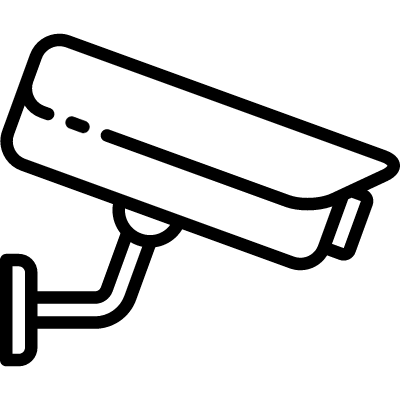 KLAUZULA INFORMACYJNA -MONITORING WIZYJNYNa podstawie art. 13 Rozporządzenia Parlamentu Europejskiego i Rady (UE) 2016/679 z dnia 27 kwietnia 2016 r. w sprawie ochrony osób fizycznych w związku z przetwarzaniem danych osobowych w sprawie swobodnego przepływu takich danych oraz uchylenia dyrektywy 95/46/WE (ogólnego rozporządzenia o ochronie danych) informuję, jak niżej:Administratorem Pani/Pana danych osobowych jest Zespół Szkolno-Przedszkolny w Prażmowie, ul. F. Ryxa 72, 05-505 Prażmów reprezentowana przez Dyrektora, nr tel.: 22 727 08 04W placówce wyznaczono Inspektora Ochrony Danych, z którym można skontaktować się za pomocą poczty elektronicznej (adres: iod@cbi.org.pl) lub poczty tradycyjnej przesyłając na adres Administratora. monitoring stosowany jest celu ochrony mienia oraz zapewnienia bezpieczeństwa na terenie monitorowanym uczniom oraz pracownikom ( wejścia do szkoły, ściany zewnętrze budynku szkoły,  plac zabaw, parking, ) podstawą przetwarzania jest prawnie usprawiedliwiony interes administratora art. 108 a ustawy prawo oświatowezapisy z monitoringu przechowywane będą w okresie 4 tygodni (wg indywidualnych ustaleń wew. w Zespole);osoba zarejestrowana przez system monitoringu ma prawo do dostępu do danych osobowych oraz ograniczenia przetwarzania;osobie zarejestrowanej przez system monitoringu przysługuje prawo wniesienia skargi do Prezesa Urzędu Ochrony Danych Osobowych, ul Stawki 2, 00-193 Warszawa.Pani/Pana dane nie będą podlegały zautomatyzowanym procesom podejmowania decyzji przez Administratora, w tym dane nie będą podlegały profilowaniu.Placówka nie przekazuje danych do państw trzecich i organizacji pozarządowych.